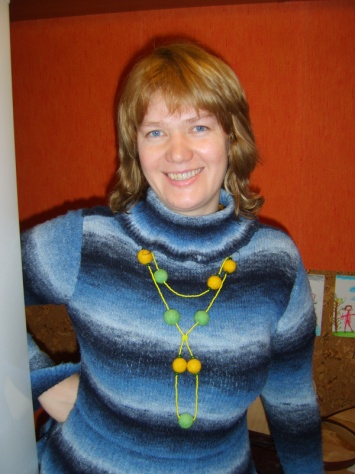                                           Dalia KukenienėIšsilavinimas aukštasis2004-09 	             Šiaulių tęstinių studijų                     Dalyko pedagogika, suteikta mokytojo                                        universitetas.                                   profesinė kvalifikacija.Darbo patirtisPomėgiai, interesai                                                Organizuota ir mėgstanti atlikti darbus iki pabaigos, ryžtinga. Labai gerai moku prancūzų, rusų kalbas, anglų kalba suprantu nesudėtingus tekstus, savarankiškai mokausi šios kalbos. Pomėgis mezgimas, nėrimas,  kelionės.Baigimo dataĮstaigos pavadinimas   Įgyta specialybė1994-09-1998-05       LŽŪU Agronomijos fakultetas, namų ūkio                       technologės kvalifikacija.Data1998-09-1999-06         Įstaigos pavadinimasPanevėžio miesto Ąžuolo                                                       vidurinė mokykla.PareigosEtikos mokytoja.1999-10 – 2014-082013-2014Nuo 2014    Panevėžio r. Upytės Antano         Belazaro pagrindinė mokykla.Lietuvos mokinių neformaliojo švietimo centras.Panevėžio rajono Velžio gimnazija.Vyr.biologijos mokytoja, bibliotekos vedėja.Karjeros konsultantė.Bibliotekos vedėja.